ΕΡΩΤΗΣΗΠρος τον Υπουργό Προστασίας του ΠολίτηΘέμα: Απαράδεκτη η κατάσταση του κτηρίου στο Πυροσβεστικό Κλιμάκιο ΣουφλίουΣτα πλαίσια της περιοδείας του Κομμουνιστικού Κόμματος Ελλάδας στις Πυροσβεστικές Υπηρεσίες της Ανατολικής Μακεδονίας και Θράκης, η αντιπροσωπεία του ΚΚΕ επισκέφθηκε το Πυροσβεστικό Κλιμάκιο Σουφλίου.Διαπίστωσε ότι η κατάσταση των υποδομών στο Κλιμάκιο Σουφλίου είναι απαράδεκτη. Το κτήριο είναι απαρχαιωμένο και συντηρείται σχεδόν αποκλειστικά με έξοδα των υπαλλήλων του Κλιμακίου.Στους τοίχους του κτηρίου υπάρχουν ρωγμές και έχουν σημειωθεί καθιζήσεις, καθιστώντας επικίνδυνη την παραμονή των πυροσβεστών στο χώρο, αλλά και των οχημάτων του Κλιμακίου.ΕΡΩΤΑΤΑΙ ο κ. Υπουργός, τι μέτρα θα λάβει η κυβέρνηση για:Την εξεύρεση κατάλληλου κτηρίου για να στεγαστεί το Πυροσβεστικό Κλιμάκιο Σουφλίου;Να σταματήσει οριστικά το απαράδεκτο καθεστώς, οι υπάλληλοι της Πυροσβεστικής να αντιμετωπίζουν με δικά τους έξοδα τα κτηριακά προβλήματα που υπάρχουν;Οι ΒουλευτέςΔελής ΓιάννηςΠαπαναστάσης ΝίκοςΠαφίλης Θανάσης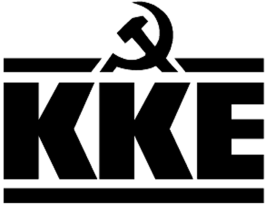 Κοινοβουλευτική ΟμάδαΛεωφ. Ηρακλείου 145, 14231 ΝΕΑ ΙΩΝΙΑ, τηλ.: 2102592213, 2102592105, 2102592258, fax: 2102592097e-mail: ko@vouli.kke.gr, http://www.kke.grΓραφεία Βουλής: 2103708168, 2103708169, fax: 2103707410